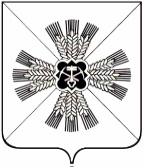 КЕМЕРОВСКАЯ ОБЛАСТЬПРОМЫШЛЕННОВСКИЙ МУНИЦИПАЛЬНЫЙ РАЙОНТИТОВСКОЕ СЕЛЬСКОЕ ПОСЕЛЕНИЕСОВЕТ НАРОДНЫХ ДЕПУТАТОВ ТИТОВСКОГО СЕЛЬСКОГО ПОСЕЛЕНИЯ 3-ий созыв   49  –е заседаниеР Е Ш Е Н И Еот «24» июня 2019 г. №  130с.  Титово
О назначении публичных слушаний по проекту решения Совета народных депутатов Титовского сельского поселения
«О согласии населения Титовского сельского поселения на объединение всех поселений, входящих в состав Промышленновского муниципального района»В соответствии с подпунктом 4 части 3 и частью 4 статьи 28 Федерального закона от 06.10.2003 №131-ФЗ «Об общих принципах организации местного самоуправления в Российской Федерации», статьей 15 Устава Титовского сельского поселения, решением Титовского сельского  Совета народных депутатов от  09.11.2005 № 21 «Об утверждении Положения о порядке организации и проведения публичных слушаний на территории Титовского сельского поселения»,  и в целях реализации права жителей Титовского сельского поселения Промышленновского муниципального района на участие в осуществлении местного самоуправления, Совет народных депутатов Титовского сельского поселенияРЕШИЛ:         1. Провести публичные слушания на проект решения Совета народных депутатов Титовского сельского поселения «О согласии населения Титовского сельского поселения  на объединение всех поселений, входящих в состав Промышленновского муниципального района», согласно приложению № 1 к  настоящему решению.2. Назначить публичные слушания по проекту решения «О согласии населения Титовского сельского поселения  на объединение всех поселений, входящих в состав Промышленновского муниципального района» на 09 июля 2019 в 14 часов, кабинет главы Титовского сельского поселения,  по адресу: Кемеровская область, Промышленновский район    с. Титово, ул. Советская, 57.3. Создать комиссию по проведению публичных слушаний по проекту решения Совета народных депутатов Титовского сельского поселения «О согласии населения Титовского сельского поселения  на объединение всех поселений, входящих в состав Промышленновского муниципального района», согласно приложению № 2 к настоящему решению.4. Утвердить Порядок учета предложений по проекту решения                       «О согласии населения Титовского сельского поселения  на объединение всех поселений, входящих в состав Промышленновского муниципального района», согласно приложению № 3 к настоящему решению.5. Настоящее решение  подлежит обнародованию на информационном стенде администрации Титовского сельского поселения  и размещению на официальном сайте администрации Промышленновского муниципального района в сети Интернет.6. Контроль за исполнением настоящего решения возложить на комиссию по бюджету   (О.Н.Бурлакову).Приложение № 1к решению Совета народных депутатовТитовского сельского поселения от 24.06.2019 № 130  «О назначении публичных слушаний по проекту решения Совета народных депутатов Титовского сельского поселения «О согласии населения Титовского сельского поселения на объединение всех поселений, входящих в состав Промышленновского муниципального района» ПРОЕКТ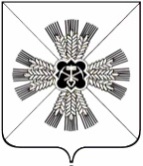 РОССИЙСКАЯ ФЕДЕРАЦИЯКЕМЕРОВСКАЯ ОБЛАСТЬПРОМЫШЛЕННОВСКИЙ МУНИЦИПАЛЬНЫЙ РАЙОНСОВЕТ НАРОДНЫХ ДЕПУТАТОВТИТОВСКОГО СЕЛЬСКОГО ПОСЕЛЕНИЯ3 -созыв, -ое заседаниеРЕШЕНИЕот _______ № ___с. Титово О согласии населенияТитовского сельского поселения на объединение всех поселений, входящих в состав Промышленновского муниципального районаРуководствуясь частью 3.1-1 статьи 13 Федерального закона от 06.10.2003 №131-ФЗ «Об общих принципах организации местного самоуправления в Российской Федерации», Уставом Титовского сельского поселения, решением  Титовского сельского Совета народных депутатов от 09.11.2005 № 21  «О порядке организации и проведения публичных слушаний» Совет народных депутатов Титовского сельского поселенияРЕШИЛ:1. Выразить по результатам проведения публичных слушаний согласие населения Титовского сельского поселения на объединение всех поселений, входящих в состав Промышленновского муниципального района.2. Настоящее решение  подлежит обнародованию  на информационном стенде администрации Титовского сельского поселения и размещению  на официальном сайте администрации Промышленновского муниципального района в сети Интернет.3. Контроль за исполнением настоящего решения возложить на комиссию по бюджету (О.Н.Бурлакова)4. Настоящее решение вступает в силу с даты обнародования. Приложение № 2к решению Совета народных депутатовТитовского сельского поселения от 24.06.2019 № 130  «О назначении публичных слушаний по проекту решения Совета народных депутатов Титовского сельского поселения «О согласии населения Титовского сельского поселения на объединение всех поселений, входящих в состав Промышленновского муниципального района» Составкомиссии по проведению публичных слушаний по проекту решения Совета народных депутатов Титовского сельского поселения«О согласии населения Титовского сельского поселения  на объединение всех поселений, входящих в состав Промышленновского муниципального района»Председатель комиссии:Приложение № 3к решению Совета народных депутатовТитовского сельского поселения от 24.06.2019 № 130  «О назначении публичных слушаний по проекту решения Совета народных депутатов Титовского сельского поселения «О согласии населения Титовского сельского поселения на объединение всех поселений, входящих в состав Промышленновского муниципального района» ПОРЯДОКучета предложений по проекту решения Совета народных депутатов Титовского сельского поселения «О согласии населения Титовского сельского поселения  на объединение всех поселений, входящих в состав Промышленновского муниципального района»Предложения граждан по проекту решения принимаются в течение 14 дней со дня опубликования проекта решения.Предложения по проекту решения принимаются от граждан, проживающих на территории Титовского сельского поселения, обладающих избирательным правом.Предложения должны быть оформлены в письменном виде.Предложения принимаются  в рабочие дни с 9-00 до 16-00 по адресу: с. Титово, ул. Советская, 57, кабинет главы, телефон для справок4-21-44.Предложения граждан, поступившие в срок, указанный в п. 1 настоящего Порядка, рассматриваются рабочей комиссией.Предложения граждан, поступившие с нарушением срока, порядка и формы подачи предложений, по решению рабочей комиссии могут быть оставлены без рассмотрения.По итогам рассмотрения каждого из поступивших предложений рабочая комиссия принимает решение о рекомендации его к принятию либо отклонению.Проект решения Совета народных депутатов Титовского сельского поселения «О согласии населения Титовского сельского поселения на объединение всех поселений, входящих в состав Промышленновского муниципального района», а также предложения граждан по проекту решения с заключением рабочей комиссии вносят на сессию, созываемую в срок не ранее 14 дней после опубликования проекта решения.Граждане, направившие предложения, вправе участвовать при их рассмотрении на заседаниях рабочей комиссии и в публичных слушаниях, проводимых Советом народных депутатов Титовского сельского поселения.Председатель Совета народных депутатов           Титовского сельского поселения С.Г.СеребровГлава           Титовского сельского поселенияС.Г.СеребровПредседатель Совета народных депутатов         Титовского сельского поселенияС.Г.СеребровГлава         Титовского сельского поселенияС.Г.СеребровСеребров  Сергей ГеннадьевичСекретарь комиссии:- председатель Совета народных депутатов Титовского сельского поселения,Бурлакова Ольга Николаевна- заместитель председателя  Совета народных депутатов Титовского сельского поселения.Члены комиссии:Члены комиссии:Липатников  Иван Алексеевич- руководитель организационно-  распорядительного органа                                     (по согласованию),Корешкова Наталья АлександровнаПроказова Валентина  Анатольевна- главный специалист администрации Титовского сельского поселения                                   (по согласованию),- главный специалист администрации Титовского сельского поселения                                     (по согласованию),